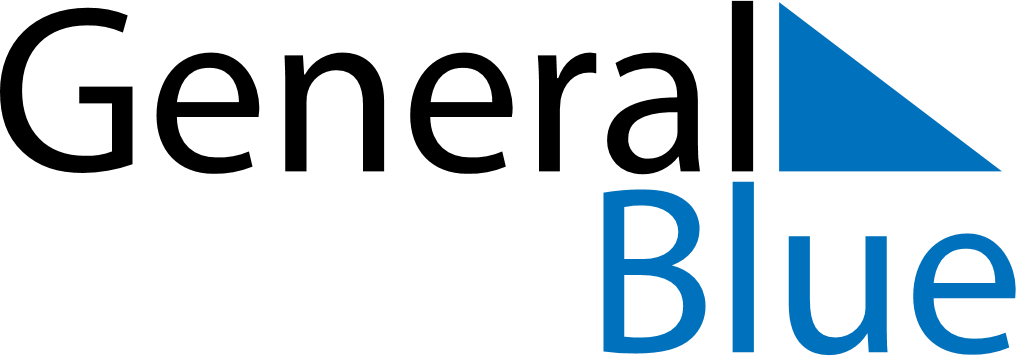 October 2029October 2029October 2029October 2029CuracaoCuracaoCuracaoSundayMondayTuesdayWednesdayThursdayFridayFridaySaturday12345567891011121213Curaçao Day1415161718191920212223242526262728293031